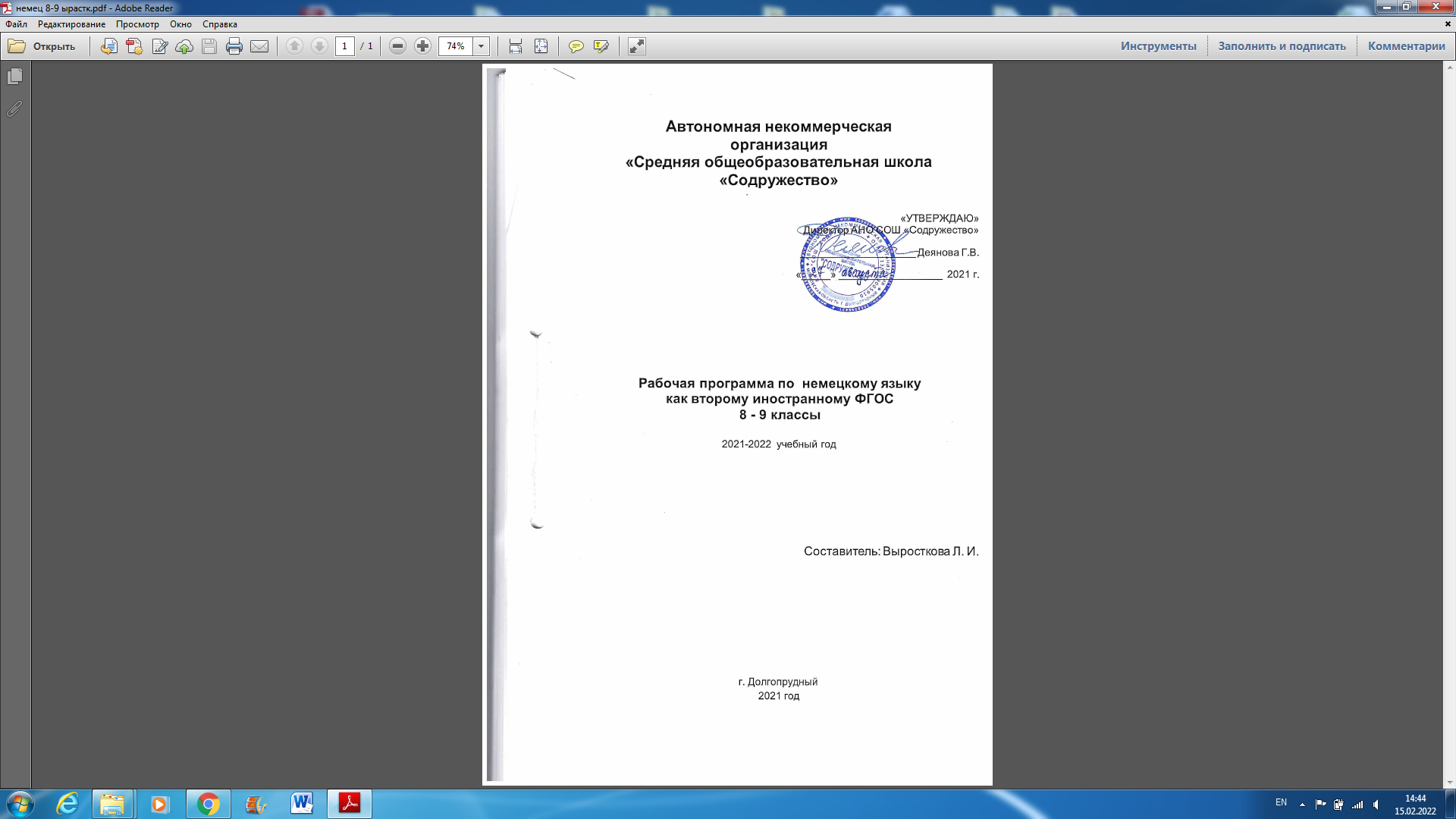 Рабочая программа составлена на основе авторской  программы  М. М. Аверина «Рабочие программы к предметной линии учебников «Горизонты» для учащихся 5-9 классов общеобразовательных учреждений. (Москва, «Просвещение» 2019 г.) и ориентирована на работу по учебнику «Горизонты» («Horizonte»). Немецкий язык как второй иностранный для 5 класса общеобразовательных учреждений. М. М. Аверин и др.-М.:Издательство «Просвещение», 2019. Немецкий язык как второй иностранный для 6 класса общеобразовательных учреждений. М. М. Аверин и др.-М.:Издательство «Просвещение», 2020. Немецкий язык как второй иностранный для 7 класса общеобразовательных учреждений. М. М. Аверин и др.-М.:Издательство «Просвещение», 2021.       Рабочая  программа в  8,9   классах  предусматривает образовательную нагрузку 2 часа  в неделю, всего 68 часов за учебный год (34 учебные недели), что соответствует учебному плану школы.Цели курсаВ основной школе можно условно выделить два этапа обучения: 5 - 7 классы и 8 - 9 классы. На первом этапе придаётся большое значение осознанию и закреплению тех навыков, которые были получены при изучении первого иностранного языка, а также их применению и развитию при изучении второго иностранного языка. На втором этапе существенную роль играет развитие межкультурной коммуникации при овладении двумя иностранными языками.	Изучение иностранного языка в целом и немецкого в частности в основной школе направлено на достижение следующих целей:развитие иноязычной коммуникативной компетенции в совокупности ее составляющих – речевой, языковой, социокультурной, компенсаторной, учебно-познавательной:речевая компетенция – развитие коммуникативных умений в четырех основных видах речевой деятельности (говорении, аудировании, чтении, письме);языковая компетенция – овладение новыми языковыми средствами (фонетическими, орфографическими, лексическими, грамматическими) в соответствии c темами, ситуациями общения, отобранными для основной школы; освоение знаний о языковых явлениях изучаемого языка, разных способах выражения мысли в родном и изучаемом языке;социокультурная компетенция – приобщение учащихся к культуре, традициям и реалиям стран/страны изучаемого иностранного языка в рамках тем, сфер и ситуаций общения, отвечающих опыту, интересам, психологическим особенностям учащихся, формирование умения представлять свою страну, ее культуру в условиях иноязычного межкультурного общения;компенсаторная компетенция – развитие умений выходить из положения в условиях дефицита языковых средств при получении и передаче информации;учебно-познавательная компетенция – дальнейшее развитие общих и специальных учебных умений; ознакомление с доступными учащимся способами и приемами самостоятельного изучения языков и культур, в том числе с использованием новых информационных технологий;развитие и воспитание у школьников понимания важности изучения иностранного языка в современном мире и потребности пользоваться им как средством общения, познания, самореализации и социальной адаптации; воспитание гражданина, патриота; развитие национального самосознания, стремления к взаимопониманию между людьми разных сообществ, толерантного отношения к проявлениям иной культуры.Задачи:сформировать коммуникативный уровень, достаточный для общения по изучаемому кругу тем;систематизировать и расширить имеющиеся у учащихся сведения о немецкой грамматике;стимулировать интерес за счет ознакомительного чтения, выполнения разнообразных коммуникативных творческих заданий;формировать навыки быстрого реагирования на вопрос, правильного интонационного оформления вопросов и ответов;умение осуществлять устно-речевое общение в рамках сфер общения: учебно-трудовой, бытовой, культурной;умение составлять сообщение, написать открытку, e-mail и личное письмо.2. Основное содержание программыОбщая характеристика учебного предмета.Иностранный язык как учебный предмет характеризуется- межпредметностью (содержанием речи на иностранном языке могут быть сведения из разных областей знания, например, литературы, искусства, истории, географии, математики и др.);- многоуровневостью (с одной стороны, необходимо овладение различными языковыми средствами, соотносящимися с аспектами языка: лексическим, грамматическим, фонетическим, с другой - умениями в четырех видах речевой деятельности);- полифункциональностью (может выступать как цель обучения и как средство приобретения сведений в самых различных областях знания).Являясь существенным элементом культуры народа - носителя данного языка и средством передачи ее другим, иностранный язык способствует формированию у школьников целостной картины мира. Владение иностранным языком повышает уровень гуманитарного образования школьников, способствует формированию личности и ее социальной адаптации к условиям постоянно меняющегося поликультурного, полиязычного мира.Иностранный язык расширяет лингвистический кругозор учащихся, способствует формированию культуры общения, содействует общему речевому развитию учащихся. В этом проявляется взаимодействие всех языковых учебных предметов, способствующих формированию основ филологического образования школьников.Используемые технологии обученияТрадиционное обучение.Игровое обучение.Развивающее обучениеКомпьютерные технологии обучения.Здоровьесберегающие технологии обучения.3. Планируемые результатыЛичностные результаты:формирование ответственного отношения к учению, готовности и способности обучающихся к саморазвитию и самообразованию на основе мотивации к обучению и познанию, осознанному выбору и построению дальнейшей индивидуальной траектории образования на базе ориентировки в мире профессий и профессиональных предпочтений, с учётом устойчивых познавательных интересов;формирование целостного мировоззрения, соответствующего современному уровню развития науки и общественной практики, учитывающего социальное, культурное, языковое, духовное многообразие современного мира;формирование осознанного, уважительного и доброжелательного отношения к другому человеку, его мнению, мировоззрению, культуре, языку, вере, гражданской позиции; к истории, культуре, религии, традициям, языкам, ценностям народов России и народов мира; готовности и способности вести диалог с другими людьми и достигать в нём взаимопонимания;освоение социальных норм, правил поведения, ролей и форм социальной жизни в группах и сообществах, включая взрослые и социальные сообщества; участие в школьном самоуправлении и общественной жизни в пределах возрастных компетенций с учётом региональных, этнокультурных, социальных и экономических особенностей;развитие морального сознания и компетентности в решении моральных проблем на основе личностного выбора, формирование нравственных чувств и нравственного поведения, осознанного и ответственного отношения к собственным поступкам;формирование коммуникативной компетентности в общении и сотрудничестве со сверстниками, старшими и младшими в процессеобразовательной, общественно полезной, учебно-исследовательской, творческой и других видах деятельности;формирование ценности здорового и безопасного образа жизни; усвоение правил индивидуального и коллективного безопасного поведения в чрезвычайных ситуациях, угрожающих жизни и здоровью людей, правил поведения в транспорте и правил поведения на дорогах;формирование основ экологической культуры на основе признания ценности жизни во всех её проявлениях и необходимости ответственного, бережного отношения к окружающей среде;осознание значения семьи в жизни человека и общества, принятие ценности семейной жизни, уважительное и заботливое отношение к членам своей семьи;развитие эстетического сознания через освоение художественного наследия народов России и мира, творческой деятельности эстетического характера;формирование мотивации изучения иностранных языков и стремления к самосовершенствованию в образовательной области «Иностранный язык»;осознание возможностей самореализации средствами иностранного языка;стремление к совершенствованию речевой культуры в целом;формирование коммуникативной компетенции в межкультурной и межэтнической коммуникации;развитие таких качеств, как воля, целеустремлённость, креативность, инициативность, эмпатия, трудолюбие, дисциплинированность;формирование общекультурной и этнической идентичности как составляющих гражданской идентичности личности;стремление к лучшему осознанию культуры своего народа и готовность содействовать ознакомлению с ней представителей других стран; толерантное отношение к проявлениям иной культуры; осознание себя гражданином своей страны и мира;готовность отстаивать национальные и общечеловеческие (гуманистические, демократические) ценности, свою гражданскую позицию;готовность и способность обучающихся к саморазвитию; сформированность мотивации к обучению, познанию, выбору индивидуальной образовательной траектории; ценностно-смысловые установки обучающихся, отражающие их личностные позиции, социальные компетенции; сформированность основ гражданской идентичности.Метапредметные результаты:умение самостоятельно определять цели своего обучения, ставить и формулировать для себя новые задачи в учёбе и познавательной деятельности, развивать мотивы и интересы своей познавательной деятельности;умение самостоятельно планировать альтернативные пути достижения целей, осознанно выбирать наиболее эффективные способы решения учебных и познавательных задач;умение соотносить свои действия с планируемыми результатами, осуществлять контроль своей деятельности в процессе достижения результата, определять способы действий в рамках предложенных условий и требований, корректировать свои действия в соответствии с изменяющейся ситуацией;умение оценивать правильность выполнения учебной задачи, собственные возможности её решения;владение основами самоконтроля, самооценки, принятия решений и осуществления осознанного выбора в учебной и познавательной деятельности;осознанное владение логическими действиями определения понятий, обобщения, установления аналогий и классификации на основе самостоятельного выбора оснований и критериев, установления родо-видовых связей;умение устанавливать причинно-следственные связи, строить рассуждение, умозаключение (индуктивное, дедуктивное и по аналогии) и выводы;умение создавать, применять и преобразовывать знаки и символы, модели и схемы для решения учебных и познавательных задач;умение организовывать учебное сотрудничество и совместную деятельность с учителем и сверстниками; работать индивидуально и в группе: находить общее решение и разрешать конфликты на основе согласования позиций и учёта интересов; формулировать, аргументировать и отстаивать своё мнение;умение адекватно и осознанно использовать речевые средства в соответствии с задачей коммуникации: для отображения своих чувств, мыслей и потребностей, планирования и регуляции своей деятельности, владение устной и письменной речью, монологической контекстной речью;формирование и развитие компетентности в области использования информационно-коммуникационных технологий (далее ИКТ- компетенции);развитие умения планировать своё речевое и неречевое поведение;развитие коммуникативной компетенции, включая умение взаимодействовать с окружающими, выполняя разные социальные роли;развитие исследовательских учебных действий, включая навыки работы с информацией: поиск и выделение нужной информации, обобщение и фиксация информации;развитие смыслового чтения, включая умение выделять тему, прогнозировать содержание текста по заголовку/ключевым словам, выделять основную мысль, главные факты, опуская второстепенные, устанавливать логическую последовательность основных фактов;осуществление регулятивных действий самонаблюдения, самоконтроля, самооценки в процессе коммуникативной деятельности на иностранном языкеПредметное содержание речи.1. Межличностные взаимоотношения в семье, со сверстниками. Внешность и черты характера человека.2. Досуг и увлечения (чтение, кино, театр и др.). Виды отдыха, путешествия. Транспорт. Покупки.3. Здоровый образ жизни: режим труда и отдыха, спорт, питание.4. Школьное образование, школьная жизнь, изучаемые предметы и отношение к ним. Переписка с зарубежными сверстниками. Каникулы в различное время года. 5. Мир профессий. Проблемы выбора профессии. Роль иностранного языка в планах на будущее.6. Природа. Проблемы экологии. Защита окружающей среды. Климат, погода.7. Средства массовой информации и коммуникации (пресса, телевидение, радио, Интернет).8. Страна/страны второго иностранного языка и родная страна, их географическое положение, столицы и крупные города, достопримечательности, культурные особенности (национальные праздники, знаменательные даты, традиции, обычаи). Выдающиеся люди, их вклад в науку и мировую культуру.Языковые знания и навыки.А. В коммуникативной сфере (во владении иностранным языком как средством общения):Речевая компетенция в следующих видах речевой деятельности:говорение:Вести элементарный этикетный диалог в ограниченном круге типичных ситуаций общения (3-5 реплик); диалог-расспрос (вопрос — ответ) и диалог — побуждение к действию (3-5 реплик); уметь на элементарном уровне рассказывать о себе, семье, домашнем животном, о третьем лице, хобби, любимом школьном предмете, школьных принадлежностях, покупке (7-10 предложений); описывать предмет, картинку; кратко характеризовать персонаж (7-10 предложений); вербально сигнализировать понимание или непонимание, переспросить, попросить повторить сказанное, говорить громче, сказать слово по буквам; уметь дать оценочное суждение / выразить своё мнение, кратко аргументировать его; выразить сожаление или радость, поблагодарить и ответить на благодарность.аудирование:Понимать на слух речь учителя и одноклассников; основное содержание небольших доступных текстов с общим и выборочным пониманием в аудиозаписи, построенных на изученном языковом материале.чтение:Читать вслух небольшие тексты, построенные на изученном языковом материале, соблюдая правила чтения и нужную интонацию; читать про себя тексты, включающие как изученный языковой материал, так и отдельные новые слова, и понимать их основное содержание; находить в тексте нужную информацию, пользоваться словарём.письменная речь:Владеть техникой орфографически правильного письма; писать с опорой на образец короткое личное, в том числе электронное, письмо; заполнять формуляры; делать записи для устного высказывания; использовать письменную речь для творческого самовыражения (в общем постере).Языковая компетенция (владение языковыми средствами):Адекватное произношение и различение на слух всех звуков иностранного языка; соблюдение правильного ударения в словах и фразах; соблюдение особенностей интонации основных типов предложений; применение основных правил чтения и орфографии; распознавание и употребление в речи изученных лексических единиц (слов, словосочетаний, оценочной лексики, речевых клише) и грамматических явлений.Социокультурная осведомлённость (межкультурная компетенция):Знание названий стран и некоторых городов изучаемого языка; знание некоторых литературных персонажей известных детских произведений, сюжетов некоторых популярных сказок, написанных на изучаемом языке, небольших произведений детского фольклора (стихов, песен); знание элементарных норм речевого и неречевого поведения, принятых в стране изучаемого языка; представление о некоторых особенностях образа жизни, быта, культуры стран изучаемого языка; представление о сходстве/различиях в традициях своей страны/стран изучаемого языка; понимание роли владения иностранными языками в современном мире на доступном учащимся уровне.Б. В познавательной сфере (учебно-познавательная компетенция):Овладение начальным представлением о нормах иностранного языка (фонетических, лексических, грамматических); владение общими и специальными учебными умениями на доступном уровне; развитие умения сравнивать языковые явления родного, первого и второго иностранных языков на уровне отдельных звуков, букв, слов, словосочетаний, простых предложений; умения действовать по образцу в процессе выполнения упражнений и составления собственных высказываний в пределах курса; совершенствование приёмов работы с текстом с опорой на умения, приобретённых на уроках родного языка и первого иностранного (прогнозировать содержание текста по заголовку, иллюстрациям и т. д.); умение пользоваться справочным материалом, представленным в доступном данному возрасту виде (правила, таблицы); умение пользоваться словарём; умение осуществлять самонаблюдение и самооценку в доступных пределах.В. В ценностно-ориентационной сфере:представление об изучаемом иностранном языке - немецком - как средстве выражения мыслей, чувств, эмоций; приобщение к культурным ценностям немецкоговорящих народов через произведения детского фольклора, через непосредственное участие в проводимых праздниках, экскурсиях и туристических поездках.Г. В эстетической сфере:владение элементарными средствами выражения чувств и эмоций на немецком языке; развитие чувства прекрасного в процессе знакомства с образцами доступной иноязычной детской художественной литературы, в процессе описания картинок, животных.Д. В трудовой сфере:умение следовать намеченному плану в своём учебном труде; участие в подготовке реквизита для инсценировки сценок, сказок.Общеучебные умения и универсальные способы действия:Компенсаторные умения:Особое внимание на данном этапе уделяется формированию компенсаторных умений чтения:Пользоваться языковой и контекстуальной догадкой (интернациональные слова, словообразовательный анализ, вычленение ключевых слов текста); пользоваться двуязычным и толковым англоязычным словарями; прогнозировать основное содержание текста по заголовку или выборочному чтению отдельных абзацев текста;использовать текстовые опоры различного рода (подзаголовки, таблицы, картинки, фотографии, шрифтовые выделения, комментарии, подстрочные ссылки); игнорировать незнакомую лексику, реалии, грамматические явления, не влияющие на понимание основного содержания текста; переспрашивать, просить повторить; использовать в качестве опоры ключевые слова, план к тексту, тематический словарь; прогнозировать содержание текста; догадываться о значении слов по контексту; использовать синонимы, антонимы, описания понятия при дефиците языковых средств.Умения работать:С информацией; с прослушанным и письменным текстом; с разными источниками информации; самостоятельно, рационально используя свой труд дома и в классеСпециальные учебные умения:Находить ключевые слова и социокультурные реалии; семантизировать слова на основе языковой догадки; осуществлять словообразовательный анализ слов; выборочно использовать перевод; пользоваться двуязычным и толковым словарями.УМК для 5 - 7 классов позволяют выйти на уровень А1 европейских языковых компетенций.4. Требования к уровню подготовки учащихся	В данной программе требования к уровню подготовки обучающихся в коммуникативной сфере представлены двумя блоками, выделяемыми на следующих основаниях:I блок «Ученик научится» включает планируемые результаты, характеризующие учебные действия, необходимые для дальнейшего обучения и соответствующие опорной системе знаний, умений и компетенций. Достижение планируемых результатов данного блока служит предметом итоговой оценки учащихся.II блок «Ученик получит возможность научиться» отражает планируемые результаты, характеризующие учебные действия в отношении знаний, умений, навыков, расширяющих и углубляющих опорную систему и выступающих как пропедевтика по развитию интересов и способностей учащихся в пределах зоны ближайшего развития. Достижения планируемых результатов, отнесённых к данному блоку, не является предметом итоговой оценки. Это не умаляет их роли в оценке образовательных учреждений с точки зрения качества предоставляемых образовательных услуг, гарантированных ФГОС, и значимости для формирования личностных и метапредметных результатов.Коммуникативная компетенция (владение иностранным языком как средством общения)ГоворениеI. Ученик научится:вести диалогуметь рассказывать о себе, семье, друге и т.думеть сделать сообщение по заданной темеII. Ученик получит возможность научиться:участвовать в беседе, задавая вопросы собеседнику и отвечая на его вопросы;составлять характеристику действующих лиц небольших художественных произведений;кратко излагать содержание прочитанного текста.АудированиеI. Ученик научится:понимать на слух речь учителя и одноклассников при непосредственном общении и вербально/невербально реагировать на услышанное;воспринимать на слух в аудиозаписи основное содержание текстов, построенных на изученном языковом материале;II. Ученик получит возможность научиться:воспринимать на слух в аудиозаписи текст, построенный на изученном языковом материале, и полностью понимать содержащуюся в нём информацию;использовать контекстуальную и языковую догадку при восприятии на слух текстов, содержащих некоторые незнакомые слова.ЧтениеI. Ученик научится:читать вслух тексты, построенные на изученном языковом материале, соблюдая правила чтения и соответствующую интонацию;читать про себя и понимать основное содержание текстов, включающих как изученный языковой материал, так и отдельные новые слова; находить в тексте нужную информацию;II. Ученик получит возможность научиться:догадываться о значении незнакомых слов по контексту;не обращать внимания на незнакомые слова, не мешающие понять основное содержание текста.ПисьмоI. Ученик научится:владеть техникой письма;правильно оформлять конверт;писать поздравления, письма;заполнять анкету;II. Ученик получит возможность научиться:писать небольшие сочинения на заданную тему;составлять рассказ в письменной форме.Языковая компетенция (владение языковыми средствами)Фонетическая сторона речиI. Ученик научится:адекватно произносить и различать на слух все звуки немецкого языка; соблюдать нормы произношения звуков;соблюдать правильное ударение в изолированных словах и фразах;соблюдать особенности интонации основных типов предложений;корректно произносить предложения с точки зрения их ритмико-интонационных особенностей.II. Ученик получит возможность научиться:выражать модальные значения, чувства и эмоции с помощью интонации;различать варианты немецкого языка в прослушанных высказываниях.Лексическая сторона речиI. Ученик научится:распознавать и употреблять в речи изученные лексические единицы (слова, словосочетания, оценочную лексику, речевые клише), соблюдая лексические нормы;оперировать в процессе общения активной лексикой в соответствии с коммуникативной задачей.II. Ученик получит возможность научиться:опираться на языковую догадку при восприятии интернациональных и сложных слов в процессе чтения и аудирования;Грамматическая сторона речиI. Ученик научится:определять основные коммуникативные типы предложений, общий и специальный вопросы, утвердительные и отрицательные предложения;распознавать и употреблять в речи изученные существительные с неопределённым/определённым/нулевым артиклем, в единственном и во множественном числе; притяжательный падеж существительных; глаголы в Präsens, модальные глаголы; личные, притяжательные и указательные местоимения; количественные и порядковые числительныеII. Ученик получит возможность научиться:распознавать и употреблять в речи сложносочинённые и сложноподчиненные предложения с различными союзами;использовать в речи безличные предложения;оперировать в речи предложениями с неопределённо-личным местоимением manузнавать в тексте и на слух, употреблять в речи в пределах тематики изученного материалаСоциокультурная осведомлённостьI. Ученик научится:знать страны изучаемого языка;знать некоторые литературные произведения немецкоязычных стран, их авторов, написанных на изучаемом языке;соблюдать элементарные нормы речевого и неречевого поведения, принятые в стране изучаемого языка, в учебно-речевых ситуациях.II. Ученик получит возможность научиться:рассказывать о странах изучаемого языка по-немецки;рассказывать о достопримечательностях стран изучаемого языка;воспроизводить наизусть стихи, песни на немецком языке;5. Формы и способы контроляОценка и самооценка достижений учащихся в процессе обучения способствует формированию чувства успешности, повышению мотивации к изучению иностранного языка, развитию стремления демонстрировать свои способности.Виды контроля:письменные и устные задания в учебнике, обобщающие изученный материал;письменные и устные задания в рабочей тетради на закрепление изученного языкового материала во всех видах речевой деятельности;творческие работы, проекты;тесты из сборника контрольных заданий;сочинение - описание по образцу;устное высказывание по теме;диалог по заданной теме;проверочная работа с выборочным ответом;словарный диктант;тест; тестирование, самостоятельная работа, контрольная работа;6. Содержание учебного предмета8 класс  9 классКалендарно-тематическое планирование8 класс9 класс№РазделСодержаниеКол-вочасовФормы организации учебных занятий. Виды учебной деятельности1.Модуль 1. Kennenlernen/ ЗнакомствоМежличностные взаимоотношения в семье, со сверстниками. Внешность человека и черты характера. Страна/страны второго иностранного языка и родная страна, их географическое положение, столицы и крупные городаЛичные местоимения ich, du, Sie;Глаголы heißen, wohnen, mögen, sein;Вопросы с вопросительным словом и ответы на них;Порядок слов; Интонация предложения9Формы организации: фронтальная, индивидуальная, групповая.- Приветствовать людей- представляться и называть адрес проживания- заполнять анкету- произносить имя по буквам- говорить, что нравится- вести этикетный диалог в ситуации бытового общения- воспроизводить графически и каллиграфически корректно все буквы немецкого алфавита и основные буквосочетания- различать на слух и адекватно произносить все звуки немецкого языка- соблюдать правильное ударение в словах и фразах, интонацию в целом- употреблять глаголы heißen, wohnen, mögen, sein в утвердительных и вопросительных предложениях в 1-м, 2-м лице и вежливой форме- писать и читать по образцу сообщения в чате- читать и воспринимать на слух наименования достопримечательностей и формулы приветствия немецкоязычных стран2.Модуль 2.Meine Klasse/ Мой классШкольное образование, школьная жизнь, изучаемые предметы и отношение к ним. Переписка с зарубежными сверстниками. Каникулы в различное время годаЧисла от 0 до 1000;Личные местоимения er/sie, wir, ihr; Глаголы kommen, heißen, mögen, sein;Определенные и неопределенные артикли: der, das, die, ein, eine;Притяжательные местоимения mein, dein;Предлоги in, aus;Ударение в предложении;Интонация вопросительного предложения;Словарное ударение Лексика: Школьные принадлежности,названия некоторых  школьных предметов9Формы организации: фронтальная, индивидуальная, групповая.- вести диалог-расспрос (о том, что какие школьные предметы нравятся, какие нет)- рассказывать о своем друге- говорить, что нравится, а что нет- оперировать активной лексикой в процессе общения- воспроизводить наизусть тексты рифмовок- понимать на слух речь учителя, одноклассников и  небольшие доступные тексты в аудиозаписи, построенных на изученном языковом материале: краткие диалоги, рифмовки, песни- вербально или невербально реагировать на услышанное- понимать на слух и произносить цифры и группы цифр- называть телефонные номера- произносить  фамилии по буквам- выразительно читать вслух небольшие тексты, построенные на изученном языковом материале- соблюдать  правильное ударение в словах и фразах, интонацию в целом- писать с опорой на образец небольшой рассказ о себе, своем друге- употреблять известные глаголы в правильной форме в утвердительных и вопросительных предложениях- определенные и неопределенные артикли в единственном числе- притяжательные местоимения mein, dein- числительные (количественные от 1 до 1000).3.Модуль 3.Tiere/ ЖивотныеПрирода. Проблемы экологии. Защита окружающей среды. Климат, погодаСпряжение глаголов haben, sein;Вопросы без вопросительного слова; Винительный падеж (Akkusativ);Множественное число сущ.;Лексика: Животные, цвета, континенты и части света9Формы организации: фронтальная, индивидуальная, групповая.- вести диалог-расспрос (о животных)- рассказывать о своих животных- оперировать активной лексикой в процессе общения- описывать животных- понимать на слух речь учителя, одноклассников и  небольшие тексты в аудиозаписи, построенных на изученном языковом материале- выразительно читать вслух небольшие тексты, построенные на изученном языковом материале- понимать тексты о животных- писать с опорой на образец небольшой рассказ о себе, своих игрушках, о том, что учащиеся умеют делать- описывать животных- называть цвета- соблюдать  правильное ударение в словах и фразах, интонацию в целом- проводить в классе интервью о любимых животных и делать сообщения на основе собранного материала- употреблять существительные в винительном падеже и существительные во множественном числе- задавать вопросы без вопросительного слова4.Kleine Pause/Маленькая переменаПовторение изученных ЛГЕ2Формы организации: фронтальная, индивидуальная, групповая.- делать учебные плакаты- составлять диалоги, оперировать активной лексикой в процессе общения- читать и воспроизводить наизусть стихотворения- играть в грамматические игры- произносить слова и предложения, эмоционально окрашивая свою речь- воспринимать на слух тексты, вербально и невербально реагировать на услышанное- создавать страноведческий проект5.Модуль 4.Mein Schultag/ Мой школьный деньЗдоровый образ жизни: режим труда и отдыха, спорт, питание. Школьное образование, школьная жизнь, изучаемые предметы и отношение к нимУказание времени;Порядок слов в предложениях с указанием времени;Предлоги um, von…bis, am;Краткие и долгие гласныеЛексика: названия часов, времени суток, дней недели, школьных предметов9Формы организации: фронтальная, индивидуальная, групповая.- называть время и дни недели- рассказывать о своем школьном расписании с указанием названий учебных предметов и времени- оперировать активной лексикой в процессе общения- писать о себе электронное письмо по образцу- читать, понимать и составлять свое расписание уроков с указанием дней недели и времени- понимать на слух речь учителя, одноклассников и  небольшие доступные тексты аудиозаписей, построенных на изученном языковом материале, находить запрашиваемую информацию- вербально или невербально реагировать на услышанное- соблюдать  правильное ударение в словах и фразах, интонацию в целом- воспринимать на слух и выразительно читать стихотворение- составлять предложения с указанием времени, соблюдая правильный порядок слов и используя временные предлоги- рассказывать о своем распорядке дня- читать и воспринимать на слух страноведческую информацию о школе в немецкоязычных странах 6.Модуль 5Mein Zuhause/ Мой домМежличностные взаимоотношения в семье, со сверстникамиПредлоги места: hinter, auf, unter, über, zwischen (вопрос wo?)Дательный падеж (определенный артикль)Модальный глагол müssen Повелительное наклонение Рамочная конструкция9Формы организации: фронтальная, индивидуальная, групповая.- вести диалог-расспрос о местонахождении предметов- описывать картинки, используя предлоги, управляющие дательным и винительным падежами- называть прилагательные, обозначающие эмоциональное состояние человека- заполнять анкету (формуляр)- говорить о работе по дому- воспринимать на слух и воспроизводить песню, различать оттенки настроений- понимать на слух речь учителя, одноклассников и аудиотексты, построенные на знакомом материале- соотносить аудиотекст и визуальную информацию- задавать вопросы о домашних обязанностях с использованием модального глагола müssen- представлять в классе результаты опроса- давать указание в единственном, множественном числе и вежливой форме- устно и письменно описывать свою комнату- читать и понимать страноведческий текст, содержащий несколько незнакомых слов, о значении которых можно догадаться по контексту7.Модуль 6Wie war’s in den Ferien?/Как прошли каникулы? Школьное образование, школьная жизнь, изучаемые предметы и отношение к ним. Переписка с зарубежными сверстниками. Каникулы в различное время годаПритяжательные местоимения; артикли в дательном падеже; прошедшее разговорное время Perfekt — Partizip II9Формы организации: фронтальная, индивидуальная, групповая.- рассказывать о погоде, употребляя в речи глаголы в прошедшем времени (Präteritum и Perfekt)- высказывать своё мнение, используя выражения ich glaube, vielleicht …- воспринимать на слух и понимать диалог, содержащий большое количество качественных прилагательных- понимать на слух речь учителя, одноклассников и тексты аудиозаписей, построенные на знакомом языковом материале- соотносить аудиотексты и визуальную информацию- рассказывать о каникулах с опорой на иллюстрации- читать и соотносить прочитанную информацию с иллюстративным и аудиоматериалом- письменно составлять вопросы для викторины и отвечать на них- находить, систематизировать и обобщать грамматические явления (прошедшее время глаголов с отделяемыми и неотделяемыми приставками)- читать и понимать страноведческий текст о Швейцарии, содержащий несколько незнакомых слов, о значении которых можно догадаться по контексту- рассказывать о людях с опорой на иллюстрацию- составлять и разыгрывать диалог8.Модуль 7Unsere Feste/Наши праздникиГлавное и придаточное предложения (сою- зы dass, weil); спряжение модальных глаголов в простом прошедшем времени Präteritum12Формы организации: фронтальная, индивидуальная, групповая.- высказывать свои надежды и желания, используя известные речевые образцы- делать предположения, сообщать о чём-либо, обосновывать что-либо, составлять план-  воспринимать на слух и понимать аудиотекст, содержащий придаточные предложения с союзом dass- вести диалоги на тему «Мои Праздники»- оперировать активной лексикой в процессе общения- читать грамматический комментарий, делать выводы о порядке слов в придаточном предложении- понимать на слух речь учителя, одноклассников и тексты аудиозаписей, построенные на изученном языковом материале- вербально реагировать на услышанное- читать тексты и находить заданную информацию- составлять диалоги и рассказывать о праздниках- читать страноведческие тексты о выборе профессии в немецкоязычных странах и отвечать на вопросы- читать газетную статью, обсуждать её, составлять план действий в какой-либо ситуации и давать советы по его выполнению№РазделСодержаниеКол-вочасовФормы организации учебных занятий. Виды учебной деятельности1.Модуль 1 Kennenlernen/ ЗнакомствоМежличностные взаимоотношения в семье, со сверстниками. Внешность человека и черты характера. Страна/страны второго иностранного языка и родная страна, их географическое положение, столицы и крупные городаЛичные местоимения ich, du, Sie;Глаголы heißen, wohnen, mögen, sein;Вопросы с вопросительным словом и ответы на них;Порядок слов; Интонация предложения9Формы организации: фронтальная, индивидуальная, групповая.- Приветствовать людей- представляться и называть адрес проживания- заполнять анкету- произносить имя по буквам- говорить, что нравится- вести этикетный диалог в ситуации бытового общения- воспроизводить графически и каллиграфически корректно все буквы немецкого алфавита и основные буквосочетания- различать на слух и адекватно произносить все звуки немецкого языка- соблюдать правильное ударение в словах и фразах, интонацию в целом- употреблять глаголы heißen, wohnen, mögen, sein в утвердительных и вопросительных предложениях в 1-м, 2-м лице и вежливой форме- писать и читать по образцу сообщения в чате- читать и воспринимать на слух наименования достопримечательностей и формулы приветствия немецкоязычных стран2.Модуль 2Das schmeckt gut/ Это вкусно Здоровый образ жизни: режим труда и отдыха, спорт, питаниеНулевой артикль: Magst du Kartoffeln? Ich esse gern KäseJa-nein-doch Неопределенно-личное местоимение manПредлоги in, aus9Формы организации: фронтальная, индивидуальная, групповая.- вести диалог-расспрос (о том, кто и что любит есть) с  использованием степеней сравнения gern-lieber-am liebsten- говорить, что учащиеся едят на завтрак, обед, ужин- проводить интервью о предпочтениях в еде, записывать информацию и представлять результаты опроса в классе- оперировать активной лексикой в процессе общения- воспроизводить наизусть тексты рифмовок- понимать на слух речь учителя, одноклассников и аудиозаписей, построенные на изучаемом языковом материале- вербально реагировать на услышанное- читать тексты и находить заданную информацию- воспроизводить и составлять собственные диалоги- составлять идеальное меню для школьной столовой (проект)- читать текст страноведческого характера об особенностях национальной кухни, содержащий незнакомую лексику, и понимать его содержание с помощью картинок и вопросов- рассказать о своей национальной кухне- соблюдать правильное ударение в словах и фразах, интонацию в целом- спрягать известные глаголы и употреблять их в вопросительных и утвердительных предложениях, употреблять определенные, неопределенные и нулевые артикли, частица ja-nein-doch, названия блюд- понимать на слух и воспроизводить в речи оттенки чувств (дружелюбие, приветливость, злость и т.д.)- инсценировать диалоги на темы: «В школьной столовой», «В закусочной»3.Модуль 3Meine Freizeit/ Мое свободное времяДосуг и увлечения (чтение, кино, театр и др.). Виды отдыха, путешествия. Транспорт. ПокупкиОтрицания nicht и keinПредлоги времени im, um, am Модальные глаголы wollen и müssenРамочная конструкция9Формы организации: фронтальная, индивидуальная, групповая.- произносить по буквам названия месяцев и времен года- рассказывать о занятиях в свободное время- читать и сравнивать информацию о начале учебного года, оценках, о продолжительностях каникул в немецкоязычных странах и своей стране- оперировать активной лексикой в процессе общения- понимать на слух речь учителя, одноклассников и тексты аудиозаписей, построенные на изученном языковом материале, находить нужную информацию на слух- описывать людей- читать и понимать электронное письмо, находить нужную информацию, исправлять ошибки, содержащиеся в тексте- воспринимать на слух и разыгрывать диалоги на тему «Планирование свободного времени»- писать диалоги о планировании свободного времени с опорой на образец- соблюдать правильное ударение в словах и фразах, интонацию в целом- проводить интервью о распорядке дня, записывать информацию и сообщения на основе собранного материала- читать объявления в газетах и находить нужную информацию- употреблять отрицание nicht или kein, предлоги времени im, am, um, модальный глагол wollen- читать и понимать текст страноведческого характера об учебном годе в Германии, содержащий незнакомую лексику, находить нужную информацию- сравнивать информацию о каникулах, оценках в странах изучаемого языка и в России4.Kleine Pause/Маленькая переменаПовторение изученных ЛГЕ2Формы организации: фронтальная, индивидуальная, групповая.- составлять диалоги, оперировать активной лексикой в процессе общения- читать и понимать незнакомые тексты, содержащие много незнакомой лексики, с помощью иллюстраций и языковой догадки - играть в грамматические игры, работать в группах и парами- тренировать эмоционально окрашенное произношение- слушать и реагировать на услышанное, подбирая иллюстрации к услышанному- петь рождественские песенки- создавать рождественский проект5.Модуль 4Das sieht gut aus/ Хорошо выглядишьМежличностные взаимоотношения в семье, со сверстниками. Внешность и черты характера человекаМножественное число существительных Личные местоимения в винительном падеже9Формы организации: фронтальная, индивидуальная, групповая.- отвечать на вопросы с новой лексикой и писать аналогичные вопросы- оперировать активной лексикой в процессе общения- говорить о моде и одежде- говорить о покупках- писать побудительные предложения по образцу- придумывать и записывать отговорки- читать и понимать текст, описывать людей, используя информацию из текста- понимать на слух речь учителя, одноклассников и тексты аудиозаписей, построенные на изученном языковом материале, находить запрашиваемую информацию- вербально реагировать на услышанное- соблюдать правильное ударение в словах и фразах, интонацию в целом- читать страноведческий текст о школьных кружках и внеклассных мероприятиях в Германии и беседовать по нему, а также читать и понимать тексты о моде (письма читателей)- употреблять в речи существительные во множественном числе и местоимения в винительном падеже- воспроизводить на слух и вести диалоги о моде- описывать человека, включая в описание внешность, одежду и отношение к моде, описывать себя- играть в грамматические игры- воспроизводить на слух предложения, записанные наоборот, и воспроизводить их, соблюдая правильный порядок слов- описывать фотографии известных людей и догадываться, о ком идет речь6.Модуль 5Partys/ ВечеринкиДосуг и увлечения (чтение, кино, театр и др.). Виды отдыха, путешествия. Транспорт. ПокупкиСложносочиненные предложения с союзом deshalbPräteritum от глаголов sein и habenУказание времени в прошлом: Letztes Jahr, letzten Monat…9Формы организации: фронтальная, индивидуальная, групповая.- воспроизводить на слух, писать, читать и вести диалоги (приглашения на день рождения, планирование праздников, выбор подарка)- оперировать активной лексикой в процессе общения-  понимать на слух речь учителя, высказывания одноклассников- читать объемные тексты, находить нужную информацию- соблюдать правильное ударение в словах и фразах, интонацию в целом- писать приглашения и поздравления Воспринимать на слух и понимать песню- аргументировать свои действия, употреблять сложносочиненные предложения, используя союз deshalb- создавать проект-план праздника, обсуждать проекты в классе- рассказывать о состоявшейся вечеринке, употребляя простое прошедшее время Präteritum глаголов sein и haben- рассказывать о событиях в прошлом, употребляя простое прошедшее время Präteritum глаголов sein и haben и указания времени, связанные с прошлым: letztes Jahr, letzten Monat…7. Модуль 6Unsere Feste/ Наши праздникиПредлоги с дательным падежом mit, nach, aus, zu, von, beiПрошедшее разговорное время Perfekt (рамочная конструкция)9Формы организации: фронтальная, индивидуальная, групповая.- рассказывать о своем городе и праздниках- описывать иллюстрации- описывать любимые праздники - читать и понимать тексты, построенные на изученном языковом материале- читать и понимать страноведческие тексты- употреблять предлоги с дательным падежом mit, nach, aus, zu, von, bei- читать с правильным фразовым и логическим ударением- понимать на слух учителя, одноклассников и тексты аудиозаписей, построенные на изученном языковом материале- говорить о событиях, произошедших ранее, употребляя прошедшее разговорное время Perfekt8.Модуль 7Beruf/ ПрофессииЧисла от 0 до 1000;Личные местоимения er/sie, wir, ihr; Глаголы kommen, heißen, mögen, sein;Определенные и неопределенные артикли: der, das, die, ein, eine;Притяжательные местоимения mein, dein;Предлоги in, aus;Ударение в предложении;Интонация вопросительного предложения;Словарное ударение Лексика: Школьные принадлежности,названия некоторых  школьных предметов9фронтальная, индивидуальная, групповая.- вести диалог-расспрос (о том, что какие профессии нравятся, какие нет)- рассказывать о своих планах- говорить, что нравится в профессии, а что нет- оперировать активной лексикой в процессе общения- воспроизводить наизусть тексты рифмовок- понимать на слух речь учителя, одноклассников и  небольшие доступные тексты в аудиозаписи, построенных на изученном языковом материале: краткие диалоги, рифмовки, песни- вербально или невербально реагировать на услышанное- понимать на слух и произносить цифры и группы цифр- называть телефонные номера- произносить  фамилии по буквам- выразительно читать вслух небольшие тексты, построенные на изученном языковом материале- соблюдать  правильное ударение в словах и фразах, интонацию в целом- писать с опорой на образец небольшой рассказ о себе, своем друге- употреблять известные глаголы в правильной форме в утвердительных и вопросительных предложениях- определенные и неопределенные артикли в единственном числе- притяжательные местоимения mein, dein- числительные (количественные от 1 до 1000).9.Groβe Pause/ Большая переменаПовторение изученных ЛГЕ1Формы организации: фронтальная, индивидуальная, групповая.- читать, воспринимать на слух, понимать комикс и разыгрывать похожие ситуации- дискутировать на предложенную тему и аргументировать свои высказывания, применять знания, приобретенные за год№Раздел, содержаниеКол-во часовСрокиКорректировка1Модуль 1. Знакомство9Вводный урок. Как тебя зовут? В отелеПроизносим по буквамКто я?Игра: бросаем кубик и говоримКартинки с загадкамиПриветствуем друг друга!Россия и дети: приветствуем друг друга. Много городов – много хобби.Это ты можешь (обобщающее повторение)Самостоятельная работа по материалам модуля 12Модуль 2. Мой класс9НовенькаяНа переменеЦифры в стиле рэпЧисла до 1000Школьные принадлежностиМои друзья и моя школаУгадываем словаРоссия и дети: Числа. АнкетаЭто ты можешь (обобщающее повторение)Контрольная работа по материалам модуля 23Модуль 3. Животные9Звуки животныхЛюбимые животныеИграем в грамматикуИнтервью в классеЖивотные и цветаЖивотные в ГерманииЯрко и весело!Россия и дети: Животные России. Домашние животные.Это ты можешь (обобщающее повторение)Проверочная работа по материалам модуля 34Маленькая перемена2Играем и повторяемИграем и повторяем5Модуль 4. Мой школьный день9Леа, вставай!Учимся говорить о времениШкольный день ЛеаУчебное расписание ЛеаУчебные дни. Словарное ударениеЛюбимые предметы. ФонетикаРоссия и дети: что делают дети? Школьное расписаниеЭто ты можешь (обобщающее повторение)Тест по материалам модуля 46Модуль 5. Мой дом9Вводный урок. Мой дом. Предметы в домеКомнатаЧувства. Грустный и веселыйМоя комната. Что где находитсяОписываем картинкуКомната моей мечтыТвои обязанности по дому Страноведение: Как живут люди в Сибири?Контрольная работа по материалам модуля 57Модуль 6. Как прошли каникулы?9Вводный урок. Как прошли каникулыУчимся высказывать предположенияКлимат и погодаМое первое восхождениеСтрана и людиФонетика и грамматика: ударение в глаголах с приставками. ПричастияДом 110 по улице ШлоссштрассеСтрановедение: Крестьянский музей в деревне ЖуравлиЭто ты можешь (обобщающее повторение)Проверочная работа по материалам модуля 68Модуль 7.Наши праздники12Какие любимые праздники?Желания и мечтыПокупки в магазинеКарманные деньгиНаши расходыГермания и праздники!  Учимся понимать прочитанноеСтрана и люди. Молодежь в ГерманииПланируем путешествиеИгра « Какой праздник?» описываем картинкуДосуг и увлеченияНемного статистикиРоссия и праздники: Список желаний. Подарки.Это ты можешь (обобщающее повторение)Контрольная работа по материалам модуля 7№Раздел, содержаниеРаздел, содержаниеКол-во часовСрокиКорректировкаКорректировка1Модуль 1. Мой домМодуль 1. Мой дом9Вводный урок. Мой дом. Предметы в домеВводный урок. Мой дом. Предметы в домеКомнатаКомнатаЧувства. Грустный и веселыйЧувства. Грустный и веселыйМоя комната. Что где находитсяМоя комната. Что где находитсяОписываем картинкуОписываем картинкуИгра «Где предмет?». Комната моей мечтыИгра «Где предмет?». Комната моей мечтыТвои обязанности по дому. УказанияТвои обязанности по дому. УказанияСтрановедение: как  живут люди в Сибири?Это ты можешь (обобщающее повторение)Страноведение: как  живут люди в Сибири?Это ты можешь (обобщающее повторение)Самостоятельная работа по материалам модуля 1Самостоятельная работа по материалам модуля 12Модуль 2. Это вкусноМодуль 2. Это вкусно9Питание: продукты и блюдаПитание: продукты и блюдаЧто ты любишь?Что ты любишь?Завтрак, обед, ужин - интервьюЗавтрак, обед, ужин - интервьюВ столовой. МенюВ столовой. МенюНациональная кухняНациональная кухняЗакусочная в ВенеЗакусочная в ВенеЭмоцииЭмоцииСтрановедение: это вкусно! Блюда русской кухни.Это ты можешь (обобщающее повторение)Страноведение: это вкусно! Блюда русской кухни.Это ты можешь (обобщающее повторение)Контрольная работа по материалам модуля 2Контрольная работа по материалам модуля 23Модуль 3. Моё свободное времяМодуль 3. Моё свободное время9Досуг и увлечения. Времена года и месяцыДосуг и увлечения. Времена года и месяцыМне это нравитсяМне это нравитсяПисьмо из ПотсдамаПисьмо из Потсдама«Должен» и «хочу». Опрос по теме «Досуг»«Должен» и «хочу». Опрос по теме «Досуг»Чем заняться в выходные?Чем заняться в выходные?Учебное и свободное времяУчебное и свободное времяВремя: загадки и головоломкиВремя: загадки и головоломкиСтрановедение: мой досуг.Это ты можешь (обобщающее повторение)Страноведение: мой досуг.Это ты можешь (обобщающее повторение)Проверочная работа по материалам модуля 3Проверочная работа по материалам модуля 34Маленькая переменаМаленькая перемена2Играем и повторяемИграем и повторяемИграем и повторяемИграем и повторяем5Модуль 4. Выглядит отлично!Модуль 4. Выглядит отлично!9Части телаЧасти телаУ меня болит головаУ меня болит головаНаш цирковой кружокНаш цирковой кружокПредметы одеждыПредметы одеждыПокупаем одеждуПокупаем одеждуКто это? Описываем внешностьКто это? Описываем внешностьТвое отношение к моде. Опрос и интервьюТвое отношение к моде. Опрос и интервьюСтрановедение: валенки – обувь для холодов.Это ты можешь (обобщающее повторение)Страноведение: валенки – обувь для холодов.Это ты можешь (обобщающее повторение)Тест по материалам модуля 4Тест по материалам модуля 46Модуль 5. ВечеринкиМодуль 5. Вечеринки9ПраздникиПраздникиПоздравления и приглашенияПоздравления и приглашенияДень рожденияДень рожденияТвой день рожденияТвой день рожденияПланируем вечеринкуПланируем вечеринкуРассказ о праздникеРассказ о праздникеЧто было…(вчера, позавчера, на прошлой неделе)?Что было…(вчера, позавчера, на прошлой неделе)?Страноведение: праздники в России.Это ты можешь (обобщающее повторение)Страноведение: праздники в России.Это ты можешь (обобщающее повторение)Контрольная работа по материалам модуля 5Контрольная работа по материалам модуля 57Модуль 6. Мой городМодуль 6. Мой город9Франкфурт-на-Майне. Экскурсия по городуФранкфурт-на-Майне. Экскурсия по городуВзгляд из окнаВзгляд из окнаКто где живётКто где живётВпервые в городе. Спрашиваем дорогу Впервые в городе. Спрашиваем дорогу На вокзалеНа вокзалеВыходные во Франкфурте-на-МайнеВыходные во Франкфурте-на-МайнеГоворим о событиях в прошлом. Потери и находкиГоворим о событиях в прошлом. Потери и находкиСтрановедение: города России. ЕкатеринбургЭто ты можешь (обобщающее повторение)Страноведение: города России. ЕкатеринбургЭто ты можешь (обобщающее повторение)Проверочная работа по материалам модуля 6Проверочная работа по материалам модуля 68Модуль 7. КаникулыМодуль 7. Каникулы9Планы на каникулыПланы на каникулыЧто ты делаешь во время каникул? ИнтервьюЧто ты делаешь во время каникул? ИнтервьюБагажБагажПланируем путешествие (проект)Планируем путешествие (проект)Учёба во время каникул: «за» и «против»Учёба во время каникул: «за» и «против»Путешествие. Говорим о событиях в прошломПутешествие. Говорим о событиях в прошломПочтовая открытка из путешествияПочтовая открытка из путешествияСтрановедение: каникулы мечты. Как отдыхают россияне?Это ты можешь (обобщающее повторение)Страноведение: каникулы мечты. Как отдыхают россияне?Это ты можешь (обобщающее повторение)Контрольная работа по материалам модуля 7Контрольная работа по материалам модуля 79Большая переменаБольшая перемена1Играем и повторяемИграем и повторяем«СОГЛАСОВАНО»Протокол заседания методического объединения от «__»_______20___г №___«СОГЛАСОВАНО»Протокол заседания методического объединения от «__»_______20___г №___«СОГЛАСОВАНО»Протокол заседания методического объединения от «__»_______20___г №___«СОГЛАСОВАНО»Зам. директора __________________«СОГЛАСОВАНО»Зам. директора __________________«СОГЛАСОВАНО»Зам. директора __________________«СОГЛАСОВАНО»Зам. директора __________________